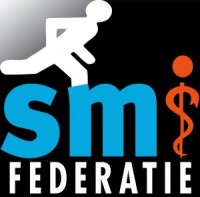 ANAMNESE FORMULIER EERSTE KEURINGS.V.P. duidelijk schrijven en doorstrepen wat niet van toepassing is_________________________________________________________________________________Naam en voorletters…………………………………………………………………………	Man / VrouwBurgerservicenummer……………………….……………	Roepnaam………………………………………..Geboorte datum……………………………………	………	Tel.nr………………………………………………Adres………………………………………………………..	Postcode en Woonplaats………………………E-mail-adres………………………………………………………………………………………………………..Datum keuring……………………………………………..	Beroep/opleiding.………………………………..Huisarts……………………………………………………..	Adres……………………………………………...Vindt u het goed dat uw huisarts een bericht over de keuring krijgt (indien van toepassing)? J/N________________________________________________________________________________SPORTBEOEFENINGSoort sport			hoe lang al		aantal malen		afstand of duur per 										training/wedstrijd1………………………………..	sinds…………jaar	…….x per week	………………………..2………………………………..	sinds…………jaar	…….x per week	………………………..3………………………………..	sinds…………jaar	…….x per week	………………………..4………………………………..	sinds…………jaar	…….x per week	……………………….._________________________________________________________________________________Speciale voedingsgewoonten? 	J/N ………………………………………………………………………………Speciale voedingsgewoonten i.v.m. de sportbeoefening? J/N ……………………………………………….Wilt u iets vragen over de voeding 	J/N ………………………………………………………………………….Gebruikt u geregeld geneesmiddelen 	J/NZo ja, welke? …………………………………………………………….Gebruikt u voedingssupplementen  	J/NZo ja, welke? …………………………………………………………...Bent u onder behandeling (geweest) van een medisch specialist? J/N ………………………….Bent u ooit langdurig en/of ernstig ziek geweest? J/N ……………………………………………..Bent u ooit geopereerd? 		J/N …………………………………………………………….Heeft u een ongeval gehad, waarvan u nu nog gevolgen ondervindt? J/N ……………………...Heeft u wel eens langdurige periode van niet fit zijn doorgemaakt? J/N …………………………Voelt u zich de laatste tijd gezond? 	J/N …………………………………………………………….Slaapt u doorgaans goed? 		J/N …………………………………………………………….Heeft u vaak last van hoofdpijn? 	J/N …………………………………………………………….Ziet u goed met beide ogen? 	J/N …………………………………………………………….Hoort u goed met beide oren? 	J/N …………………………………………………………….Heeft u last van duizeligheid? 	J/N …………………………………………………………….Bent u wel eens flauw gevallen? 	J/N …………………………………………………………….Bent u vaak of langdurig verkouden? 	J/N ……………………………………………………Heeft u last van uw tanden of tandvlees? 	J/N ……………………………………………………Heeft u last van een van de volgende klachten:Kortademigheid 		J/N ……………………………………………………………………Piepende ademhaling 	J/N ……………………………………………………………………Hoesten 			J/N ……………………………………………………………………Slijm opgeven 		J/N ……………………………………………………………………Astma 				J/N ……………………………………………………………………Bronchitis 			J/N ……………………………………………………………………Allergie 			J/N ……………………………………………………………………Hooikoorts 			J/N ……………………………………………………………………Heeft u (wel eens) last gehad van een van de volgende klachten:Pijn of druk op de borst 	J/N ……………………………………………………………………Overslaan van het hart 	J/N ……………………………………………………………………Hartkloppingen 		J/N ……………………………………………………………………Onwel worden tijdens of na inspanning 		J/N ……………………………………………Heeft u klachten van de maag of de buik? 		J/N ……………………………………………Heeft u problemen met uw gewicht (gehad)? 	J/N ……………………………………………Heeft u klachten over de ontlasting? 		J/N ……………………………………………Heeft u wel eens klachten van de nieren gehad? 	J/N ……………………………………………Heeft u problemen bij het plassen? 			J/N ……………………………………………Heeft u klachten (gehad) van uw huid? 		J/N ……………………………………………Heeft u plaatselijk ongevoelige plekken? 		J/N ……………………………………………Rookt U? J/N ………………………………………………………………………………………….Zo ja, hoeveel…………………………………………………………………………………………Gebruikt u regelmatig alcoholische dranken? J/N ………………………………………………..Zo ja, hoeveel glazen gemiddeld per dag……………………………………………………………Bent u in het laatste jaar door een fysiotherapeut behandeld? J/N …………………………….Heeft u wel eens een noemenswaardige blessure gehad van een van de volgende lichaamsdelen:Hoofd 			J/N ……………………………………………………………………………Nek/hals 		J/N ……………………………………………………………………………Rug 			J/N ……………………………………………………………………………Schouder 		J/N ……………………………………………………………………………Bovenarm 		J/N ……………………………………………………………………………Elleboog 		J/N ……………………………………………………………………………Pols 			J/N ……………………………………………………………………………Hand 			J/N ……………………………………………………………………………Heup 			J/N ……………………………………………………………………………Lies 			J/N ……………………………………………………………………………Dijbeen 		J/N ……………………………………………………………………………Knie 			J/N ……………………………………………………………………………Onderbeen 		J/N ……………………………………………………………………………Enkel 			J/N ……………………………………………………………………………Voet 			J/N ……………………………………………………………………………Komen er in uw familie een van de volgende ziektes of aandoeningen voor:Hartziekten 		J/N ……………………………………………………………………………Astma 			J/N ……………………………………………………………………………Bronchitis 		J/N ……………………………………………………………………………Vallende ziekte 	J/N ……………………………………………………………………………Beroerte 		J/N ……………………………………………………………………………Tbc 			J/N ……………………………………………………………………………Plotseling overlijden op jonge leeftijd 	J/N …………………………………………………..Een hier niet genoemde erfelijke ziekte 	J/N …………………………………………………..Voor vrouwen:Op welke leeftijd trad uw eerste menstruatie op? …………………………………………………Is uw menstruatie altijd regelmatig? 		J/N …………………………………………………..Heeft u klachten van de menstruatie? 	J/N …………………………………………………..Worden uw sportprestaties beïnvloed door de menstruatiecyclus? J/N ………………………...Naar waarheid ingevuld door:Naam………………………………………………	Datum…………………………..Handtekening……………………………………………………………………………….